Кроссворд по физической культуре " Баскетбол "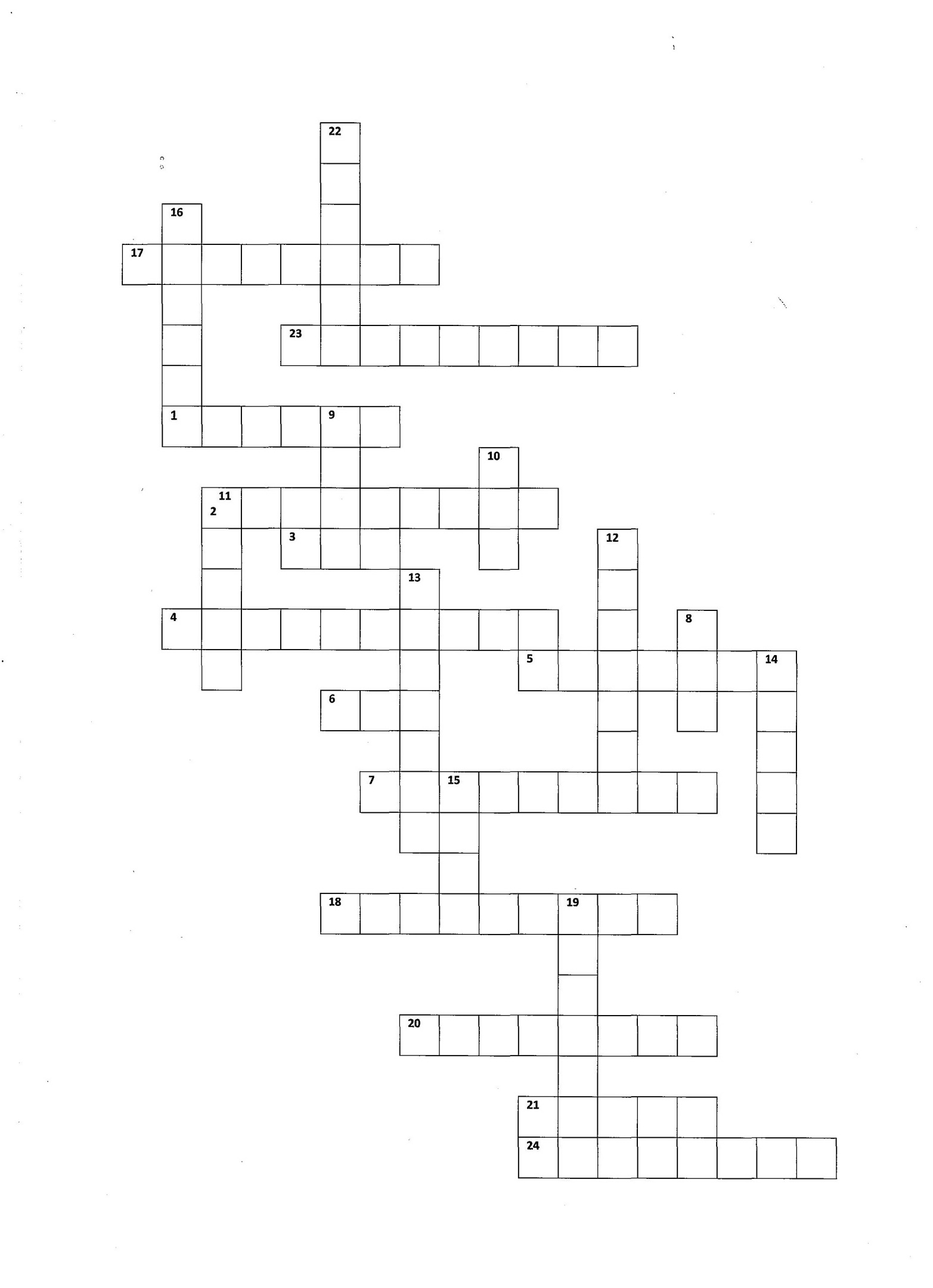 По горизонтали:1.«Ловушка» для мяча в баскетболе. 2.Олимпийский вид спорта. 3.Передача мяча в баскетболе. 4.Знаменитый баскетбольный тренер из России.  5.Баскетбольное кольцо.  6.Родина баскетбола. 7.Российский баскетболист, играющий в НБА. 17. Плотная, активная защита, вынуждающая нападающих к поспешным действиям и ошибкам. 18. Амплуа самого высокого игрока в баскетбольной команде. 20. Три шага с мячом. 21. Ложные и отвлекающие действия, движения с целью ввести соперника в заблуждение. (Финты)23. Система атаки. 24. Действие. По вертикали:8.К чему крепится баскетбольное кольцо. 9.Одна из лучших баскетбольных команд России.10.Нарушение правил в баскетболе. 11.Советский баскетболист, включенный в баскетбольный зал славы НБА. 12.Один из лучших атакующих защитников в истории НБА.13.Чемпион Европы по баскетболу в 2009 году среди мужских команд.14. Продвижение нападающих к кольцу соперников с целью создать численный перевес и забросить мяч в кольцо. 15.Один из важнейших критериев отбора для занятий баскетболом. 16. Действие игрока, направленное на попадание мячом в кольцо соперников.19. Продвижение игрока с мячом, ударяя его в пол.22. . Организовать противодействия атаке соперников, стремление не допустить бросок мяча в своё кольцо.КЛЮЧПо горизонтали:1.«Ловушка» для мяча в баскетболе. (кольцо)2.Олимпийский вид спорта. (баскетбол)3.Передача мяча в баскетболе. (пас)4.Знаменитый баскетбольный тренер из России.  (Гомельский)5.Баскетбольное кольцо.  (Корзина)6.Родина баскетбола.  (США)7.Российский баскетболист, играющий в НБА. ( Кириленко)17. Плотная, активная защита, вынуждающая нападающих к поспешным действиям и ошибкам. (Прессинг)18. Амплуа самого высокого игрока в баскетбольной команде. ( Центровой)20. Три шага с мячом. (Пробежка)21. Ложные и отвлекающие действия, движения с целью ввести соперника в заблуждение. (Финты)23. Система атаки. (Нападение)24. Действие. (Передача)По вертикали:8.К чему крепится баскетбольное кольцо. (щит)9.Одна из лучших баскетбольных команд России. (ЦСКА)10.Нарушение правил в баскетболе. (фол)11.Советский баскетболист, включенный в баскетбольный зал славы НБА. (Белов)12.Один из лучших атакующих защитников в истории НБА.(Джордан)13.Чемпион Европы по баскетболу в 2009 году среди мужских команд.(Испания)14. Продвижение нападающих к кольцу соперников с целью создать численный перевес и забросить мяч в кольцо. ( Атака)15.Один из важнейших критериев отбора для занятий баскетболом. (рост)16. Действие игрока, направленное на попадание мячом в кольцо соперников.(Бросок)19. Продвижение игрока с мячом, ударяя его в пол.(ведение)22. . Организование противодействия атаке соперников, стремление не допустить бросок мяча в своё кольцо.(Защита)